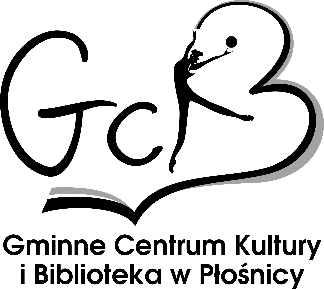 Gminne Centrum Kultury i Biblioteka  w Płośnicy, ul .Kościelna 38, 13-206 Płośnica tel. +48 (023) 696-80-85KARTA ZGŁOSZENIAKONKURS RECYTATORSKI DLA PRZEDSZKOLAKÓW„Wierszowanie”1. Imię i nazwisko uczestnika: ………………………………………………………………………………………………………………………………..2. Data urodzenia: …………………………………………………………………………………………………………………………………………………..3. Kategoria wiekowa:……………………………………………………………………………………………………………………………………………..4. Tytuł wiersza………………………………………………………………………………………………………………………………….... ………………..5. Autor wiersza …………………………………………………………………………………………………………………………………………………………..6. Nazwisko opiekuna / nauczyciela przygotowującego uczestnika do konkursu:…………………………………………………………………………………………………………………………………………………………………………………….. 7. Kontakt telefoniczny do opiekuna dziecka ……………………………………………………………………………………………………………8. Kontakt telefoniczny do szkoły / przedszkola:………………………………………………………………………………………………………..Adres szkoły / przedszkola:……………………………………………………………………………………………………………………………………………………………………………………..Adres dziecka (wypełnić w przypadku zgłoszeń indywidualnych)……………………………………………………………………………………………………………………………………………………………………………………. 11. Telefon do rodziców/ opiekunów dziecka ………………………………………………………………………………………………………………W przypadku wierszy niepublikowanych lub mało znanych prosimy o dołączenie tekstu wiersza (dołączony tekst pozwoli na ewentualną podpowiedź, gdy dziecko podczas recytacji zapomni tekstu)Oświadczam, iż zapoznałem/łam się z Regulaminem KONKURSU RECYTATORSKIEGO DLA PRZEDSZKOLAKÓW „Wierszowanie” odbywającego się w GCKiB w Płośnicy.ZGODA RODZICA/OPIEKUNA PRAWNEGO/NAUCZYCIELA PRZYGOTOWUJĄCEGO UCZESTNIKA - NA PRZETWARZANIE DANYCH OSOBOWYCHUdział w KONKURSIE RECYTATORSKIM DLA PRZEDSZKOLAKÓW „Wierszowanie” odbywającym się na terenie GCKiB w Płośnicy jest wyrażeniem zgody na przetwarzanie danych osobowych uczestnika, a zwłaszcza publikację wizerunku. Przetwarzanie to ma na celu wyłącznie promowanie działań kulturalnych. Nie mniej jednak przysługuje uczestnikowi prawo cofnięcia zgody w każdym momencie, a także dostępu do treści swoich danych oraz prawo ich sprostowania, usunięcia, ograniczenia przetwarzania, prawo do przenoszenia danych, prawo wniesienia sprzeciwu, co do danych osobowych oraz wniesienia skargi do organu nadzorczego.Wyrażam zgodę na przetwarzanie danych osobowych mojego dziecka podanych w karcie zgłoszenia w zakresie obejmującym imię i nazwisko, adres zamieszkania, datę urodzenia przez GCKiB w Płośnicy ul. Kościelna 38 13-206 Płośnica , w szczególności umieszczanie tych danych na liście zbiorczej umieszczanej w budynku Domu Pracy Twórców w Płośnicy, na stronie internetowej i FB) dla celów związanych z prawidłowym przebiegiem  KONKURSU RECYTATORSKIEGO DLA PRZEDSZKOLAKÓW „Wierszowanie” i uczestnictwem mojego dziecka w/w konkursie odbywającym się w Domu Pracy Twórców, Podanie danych jest dobrowolne. Przysługuje mi prawo wglądu do treści danych osobowych mojego dziecka i ich poprawiania. rozporządzenie Parlamentu Europejskiego i Rady (UE) 2016/679 z 27.04.2016 r. w sprawie ochrony osób fizycznych w związku z przetwarzaniem danych osobowych i w sprawie swobodnego przepływu takich danych oraz uchylenia dyrektywy 95/46/WE (ogólne rozporządzenie o ochronie danych) (Dz.Urz. UE L 119, s. 1)Wyrażam zgodę na nieodpłatną i bezterminową publikację, zamieszczanie i rozpowszechnianie wizerunku mojego dziecka utrwalonego podczas uczestnictwa w  KONKURSU RECYTATORSKIEGO DLA PRZEDSZKOLAKÓW „Wierszowanie” odbywającym się na terenie GCKiB w Płośnicy ul. Kościelna 38, 13-206 Płośnica, lub przez inne osoby na zlecenie GCKiB w Płośnicy, na stronach internetowych i podstronach, w mediach-prasie, TV, kronice, ulotkach, plakatach i innych w celach związanych z upublicznieniem działalności GCKiB w Płośnicy. Wyrażam zgodę na zwielokrotnianie wizerunku mojego dziecka dostępnymi technikami i metodami – płyty CD, DVD i inne. Wyrażenie zgody jest dobrowolne. Przysługuje mi prawo wglądu do treści danych mojego dziecka i ich poprawiania. (Ustawa z dnia 4 lutego 1994 r. o prawie autorskim i prawach pokrewnych)Wyrażam zgodę na przetwarzanie moich danych osobowych podanych w karcie zgłoszenia w zakresie obejmującym imię i nazwisko, numer telefonu przez GCKiB w Płośnicy ul. Kościelna 38, 13-206 Płośnica, dla celów związanych z prawidłowym przebiegiem KONKURSU RECYTATORSKIEGO DLA PRZEDSZKOLAKÓW „Wierszowanie” odbywającego się w GCKiB w Płośnicy. Podanie danych jest dobrowolne. Przysługuje mi prawo wglądu do treści moich danych osobowych i ich poprawiania. rozporządzenie Parlamentu Europejskiego i Rady (UE) 2016/679 z 27.04.2016 r. w sprawie ochrony osób fizycznych w związku z przetwarzaniem danych osobowych i w sprawie swobodnego przepływu takich danych oraz uchylenia dyrektywy 95/46/WE (ogólne rozporządzenie o ochronie danych) (Dz.Urz. UE L 119, s. 1)……….…………………….……………………………………………. Miejscowość, data i czytelny podpis rodzica/opiekuna prawnegoWyrażam zgodę na przetwarzanie moich danych osobowych podanych w karcie zgłoszenia w zakresie obejmującym imię i nazwisko, numer telefonu przez GCKiB w Płośnicy, ul. Kościelna 38 13-206 Płośnica dla celów związanych z prawidłowym przebiegiem KONKURSU RECYTATORSKIEGO DLA PRZEDSZKOLAKÓW „Wierszowanie” odbywającego się w Domu Pracy Twórców . Podanie danych jest dobrowolne. Przysługuje mi prawo wglądu do treści moich danych osobowych i ich poprawiania. rozporządzenie Parlamentu Europejskiego i Rady (UE) 2016/679 z 27.04.2016 r. w sprawie ochrony osób fizycznych w związku z przetwarzaniem danych osobowych i w sprawie swobodnego przepływu takich danych oraz uchylenia dyrektywy 95/46/WE (ogólne rozporządzenie o ochronie danych) (Dz.Urz. UE L 119, s. 1)WŁAŚCIWE ZAZNACZYĆ KRZYŻYKIEM……….…………………….……………………………………………. Miejscowość, data i czytelny podpis osoby przygotowującej uczestnika do konkursu………………………………………………………………………………. Pieczęć instytucji delegującej